Шаманаева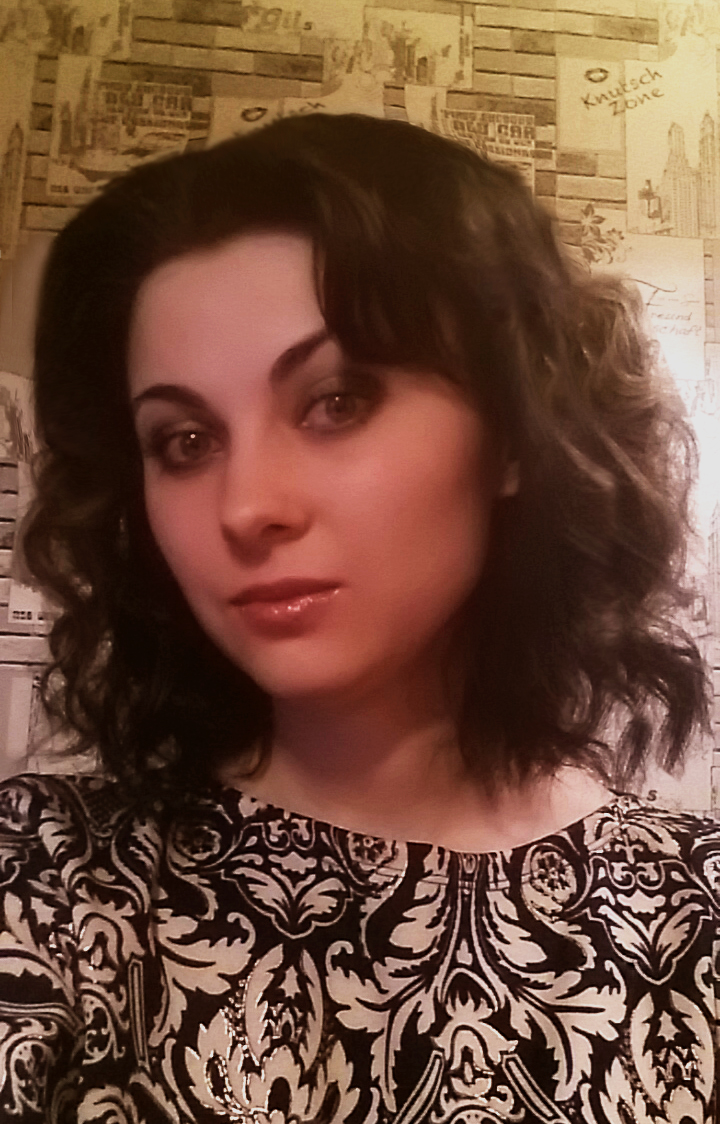 Зиля МихайловнаДизайнер Адрес: г. Челябинск, ул. Масленникова                                                    тел.: 8-982-302-38-64Дата рождения: 12.08.1990 г, 28 лет.	e-mail: zilya1448@yandex.ru Семейное положение: замужем, есть ребенокОбразование:1. Высшее 2010-2015 гг.                             Южно-Уральский государственный                                                                      гуманитарно-педагогический университет                                                                     (ЮУрГГПУ)                                                                     Факультет: дизайна                                                                     Специальность: дизайнер2. Средне – специальное 2007-2010 гг.   Колледж информатики, информационных                                                                                                                     технологий и экономики                                                                                                (ЧКИИТиЭ)                                                                    Факультет: дизайна                                                                    Специальность: графический дизайнерОпыт работы:1. Апрель 2017 – наст.вр.     ООО ТД «Спецпошив»                                                  Должность: менеджер по рекламеДолжностные обязанности:- Организация и проведение рекламных мероприятий;- Работа в программах Corel DRAW, Adobe Photoshop;- Дизайн рекламно-полиграфической продукции;- Верстка каталогов, буклетов, предпечатная подготовка;- Написание статей, обзоров.- Работа с сайтом компании: наполнение, продвижение.____________________________________________________________________________2. Июль 2015 – март 2017 гг.   Челябинский Трикотаж, фабрика «Ян»                                                     Должность: дизайнер одеждыДолжностные обязанности:- Работа в программах Corel DRAW, Adobe Photoshop, Adobe      InDesign, optitex (создание моделей, работа с сайтом);-Дизайн рекламно-полиграфической продукции;- Разработка единичных моделей и коллекций одежды, создание эскизов;- Снабжение необходимыми для работы материалами, фурнитурой, ведение переговоров с поставщиками;- Ведение технической документации, ценообразование, расчет материалов, знание 1С, MS офис;- Внедрение новых идей и предложений, креативность, постоянное развитие;- Ведение эффективной продажи производимой продукции;- Умение работать в команде;-Четкая постановка целей и разработка эффективных путей для ее достижения.____________________________________________________________________________3. Апрель 2011 – июль 2012 гг.       ООО «Аппарель», спортивная одежда и                                                                экипировка                                                             Должность: графический дизайнерДолжностные обязанности:- Работа в программах Corel DRAW, Adobe InDesign, Adobe Photoshop;- Создание фирменного стиля;- Дизайн рекламно-полиграфической продукции;- Верстка каталогов, буклетов, предпечатная подготовка;- Работа с графическим планшетом;- Творческие навыки: рисунок, живопись, знание законов композиции, декоративно-прикладное искусство;- Написание статей, обзоров;- Знание английского языка на базовом уровне.О себе:Работаю в сфере дизайна более 8 лет, имею высшее художественное образование. Предлагаю оказание качественных услуг дизайнера для продуктивной работы Вашего бизнеса:- Создание логотипа, фирменного стиля, моделирование слогана (брендбук);- Разработка дизайн-макетов полиграфической продукции: визитки, буклеты, листовки, каталоги, баннеры, билборды;- Оформление входных групп;- Обработка фотографий;Все макеты создаются вручную (рисунок), затем проходят компьютерную обработку. Учитываю все пожелания клиентов путем построения грамотной коммуникации и достижения взаимопонимания обоих сторон.Имею личный автомобиль, готова к поездкам. Сроки выполнения заказов минимальные.4. Январь 2009 – март 2011 гг.  Челябинская Художественная Фабрика «Брегет»                                                       Должность: графический дизайнер спортивно-наградной                                                                   ПродукцииДолжностные обязанности:- Работа в программах Corel DRAW, Adobe InDesign, Adobe Photoshop;- Дизайн спортивно-наградной продукции;- Дизайн рекламно-полиграфической продукции;- Верстка каталогов, буклетов, предпечатная подготовка;- Работа с графическим планшетом;- Творческие навыки: рисунок, живопись, знание законов композиции, декоративно-прикладное искусство;- Написание статей, обзоров;- Знание английского языка на базовом уровне.Профессиональные навыки:- Работа в программах Corel DRAW, Adobe InDesign, Adobe Photoshop- Создание фирменного стиля- Дизайн рекламно-полиграфической продукции- Работа с графическим планшетом- Творческие навыки: рисунок, живопись, знание законов композиции, декоративно-прикладное искусство- Предпечатная подготовка макетов продукции, верстка- Написание статей, обзоров, репортажей, интервью- Знание английского языка на базовом уровне